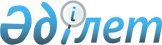 О передислокации Государственного комитета Республики Казахстан по инвестициям в город Астану
					
			Утративший силу
			
			
		
					Постановление Правительства Республики Казахстан от 29 июля 1998 г. N 722. Утратило силу постановлением Правительства РК от 7 июля 2006 года N 646

  

      Постановление Правительства Республики Казахстан от 29 июля 1998 г. N 722 утратило силу постановлением Правительства РК от 7 июля 2006 года N  646 . 

         Правительство Республики Казахстан ПОСТАНОВЛЯЕТ:  

      1. Осуществить передислокацию Государственного комитета Республики Казахстан по инвестициям в город Астану.  

      2. Разместить Государственный комитет Республики Казахстан по инвестициям в городе Астане в здании по ул. Мира, 10.  

      3. Государственному комитету Республики Казахстан по инвестициям определить порядок передислокации с учетом возможностей материально-технического обеспечения работников Комитета.  

     Премьер-Министр 

  Республики Казахстан 
					© 2012. РГП на ПХВ «Институт законодательства и правовой информации Республики Казахстан» Министерства юстиции Республики Казахстан
				